News aus dem Vorstand Garanto NWSRoland Röösli unser langjähriger Sektionspräsident hat sich an der letzten GV verabschiedet. Es war für ihn die letzte GV die er leiten durfte. Er hat die Sektion während der letzten Jahre durch Höhen und Tiefen begleitet und geführt.Wir danken dir nochmals ganz herzlich und hoffen, dass du die frei gewordene Zeit mit deinen Hobbies füllen kannst.Auf einen Rücktritt folgt auch immer eine Nachfolge. Für das Amt als Präsident hat sich Marc Winkler zur Verfügung gestellt und wurde an der GV 2023 gewählt. Für die freigewordene Stelle als Kassier hat sich Markus Marti zur Verfügung gestellt und wurde an der GV 2023 auch gewählt.Der Vorstand der Garanto Sektion NWS setzt sich nun wie folgt zusammen.Marc Winkler  PräsidentIvan Wüthrich  Vize PräsidentMarkus Marti  KassierAdrian Bürgin  ProtokollMünger Gabriela  MutationenMartin Rebmann  BeisitzBasel, 02.02.2023PräsidentMarc Winkler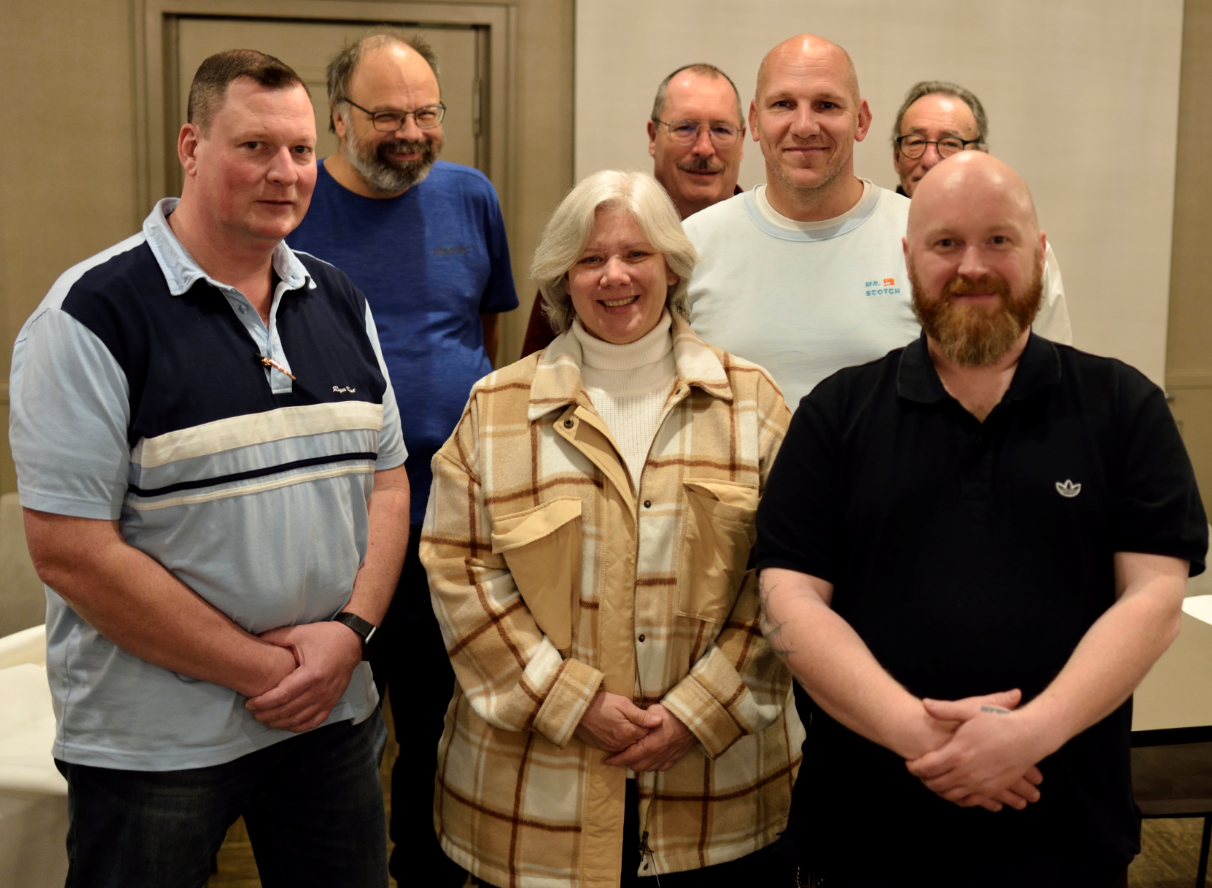 